Curso Formación de Formadores, Día 1Pensamiento crítico en seis sencillos pasos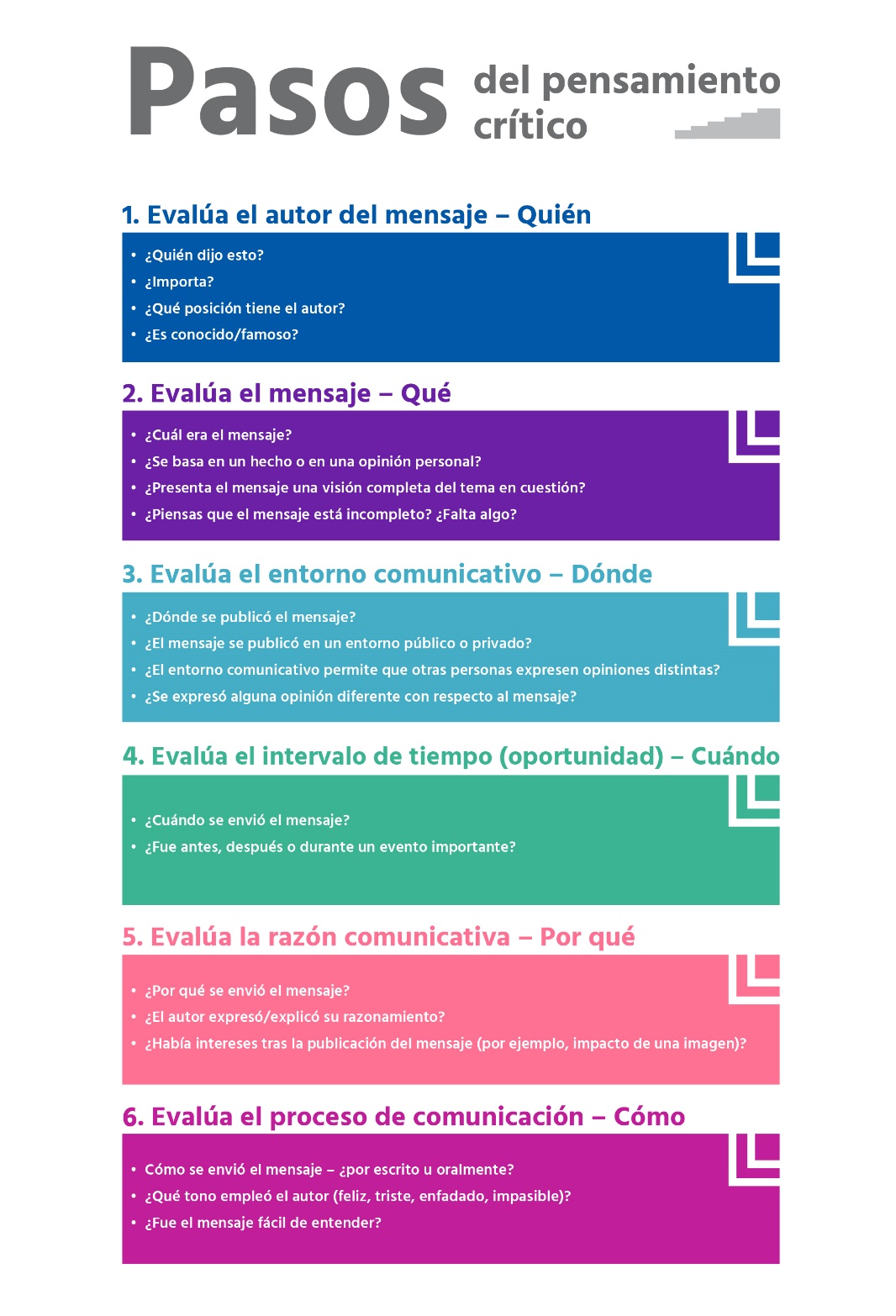 QUIÉNQUÉDÓNDECUÁNDOPOR QUÉCÓMO